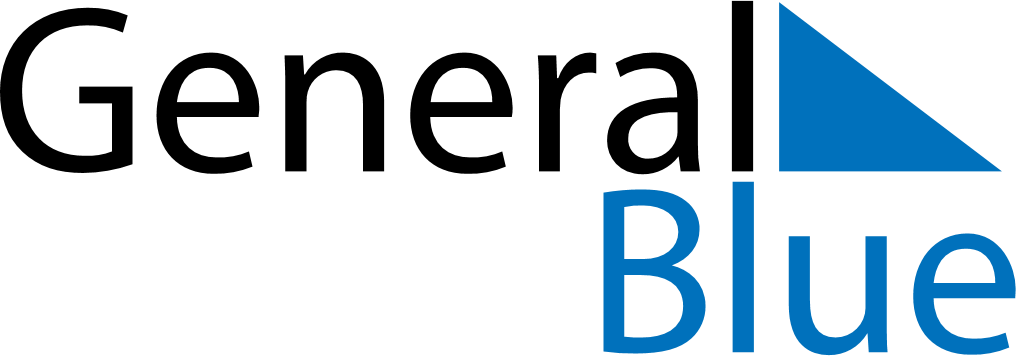 January 2024January 2024January 2024January 2024January 2024January 2024OElgii, Bayan-Olgiy, MongoliaOElgii, Bayan-Olgiy, MongoliaOElgii, Bayan-Olgiy, MongoliaOElgii, Bayan-Olgiy, MongoliaOElgii, Bayan-Olgiy, MongoliaOElgii, Bayan-Olgiy, MongoliaSunday Monday Tuesday Wednesday Thursday Friday Saturday 1 2 3 4 5 6 Sunrise: 8:54 AM Sunset: 5:12 PM Daylight: 8 hours and 18 minutes. Sunrise: 8:54 AM Sunset: 5:13 PM Daylight: 8 hours and 19 minutes. Sunrise: 8:54 AM Sunset: 5:14 PM Daylight: 8 hours and 20 minutes. Sunrise: 8:53 AM Sunset: 5:15 PM Daylight: 8 hours and 21 minutes. Sunrise: 8:53 AM Sunset: 5:16 PM Daylight: 8 hours and 22 minutes. Sunrise: 8:53 AM Sunset: 5:17 PM Daylight: 8 hours and 24 minutes. 7 8 9 10 11 12 13 Sunrise: 8:53 AM Sunset: 5:18 PM Daylight: 8 hours and 25 minutes. Sunrise: 8:52 AM Sunset: 5:19 PM Daylight: 8 hours and 26 minutes. Sunrise: 8:52 AM Sunset: 5:21 PM Daylight: 8 hours and 28 minutes. Sunrise: 8:52 AM Sunset: 5:22 PM Daylight: 8 hours and 30 minutes. Sunrise: 8:51 AM Sunset: 5:23 PM Daylight: 8 hours and 31 minutes. Sunrise: 8:51 AM Sunset: 5:24 PM Daylight: 8 hours and 33 minutes. Sunrise: 8:50 AM Sunset: 5:26 PM Daylight: 8 hours and 35 minutes. 14 15 16 17 18 19 20 Sunrise: 8:49 AM Sunset: 5:27 PM Daylight: 8 hours and 37 minutes. Sunrise: 8:49 AM Sunset: 5:29 PM Daylight: 8 hours and 39 minutes. Sunrise: 8:48 AM Sunset: 5:30 PM Daylight: 8 hours and 41 minutes. Sunrise: 8:47 AM Sunset: 5:31 PM Daylight: 8 hours and 44 minutes. Sunrise: 8:47 AM Sunset: 5:33 PM Daylight: 8 hours and 46 minutes. Sunrise: 8:46 AM Sunset: 5:34 PM Daylight: 8 hours and 48 minutes. Sunrise: 8:45 AM Sunset: 5:36 PM Daylight: 8 hours and 50 minutes. 21 22 23 24 25 26 27 Sunrise: 8:44 AM Sunset: 5:37 PM Daylight: 8 hours and 53 minutes. Sunrise: 8:43 AM Sunset: 5:39 PM Daylight: 8 hours and 55 minutes. Sunrise: 8:42 AM Sunset: 5:40 PM Daylight: 8 hours and 58 minutes. Sunrise: 8:41 AM Sunset: 5:42 PM Daylight: 9 hours and 0 minutes. Sunrise: 8:40 AM Sunset: 5:44 PM Daylight: 9 hours and 3 minutes. Sunrise: 8:39 AM Sunset: 5:45 PM Daylight: 9 hours and 6 minutes. Sunrise: 8:38 AM Sunset: 5:47 PM Daylight: 9 hours and 9 minutes. 28 29 30 31 Sunrise: 8:36 AM Sunset: 5:48 PM Daylight: 9 hours and 11 minutes. Sunrise: 8:35 AM Sunset: 5:50 PM Daylight: 9 hours and 14 minutes. Sunrise: 8:34 AM Sunset: 5:52 PM Daylight: 9 hours and 17 minutes. Sunrise: 8:33 AM Sunset: 5:53 PM Daylight: 9 hours and 20 minutes. 